                 FZ.2380.1.C.23.2023INFORMACJA Z OTWARCIA OFERTDotyczy postępowania o udzielenie zamówienia publicznego na:DOSTAWĘ PAPIERU KSEROGRAFICZNEGO A4(postępowanie 1/C/23)Zamawiający, Komenda Wojewódzka Policji w Białymstoku, działając na podstawie art. 222 ust. 5 ustawy Prawo zamówień publicznych (tekst jedn. Dz. U. z 2022 r. poz. 1710 ze zm.), przekazuje poniższe informacje:Zestawienie złożonych w postępowaniu ofert: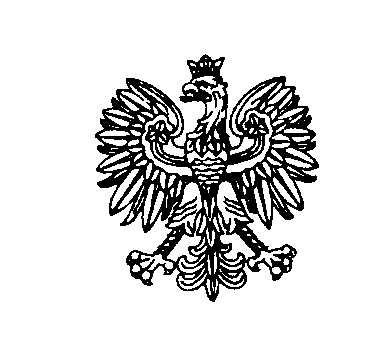 Białystok, dnia 25 stycznia 2023 rokuBiałystok, dnia 25 stycznia 2023 rokuBiałystok, dnia 25 stycznia 2023 rokuBiałystok, dnia 25 stycznia 2023 rokuBiałystok, dnia 25 stycznia 2023 roku                         ZastępcaKomendanta Wojewódzkiego Policji w Białymstoku                         ZastępcaKomendanta Wojewódzkiego Policji w Białymstoku                         ZastępcaKomendanta Wojewódzkiego Policji w BiałymstokuNr ofertyNazwa(firma)i adres WykonawcyCena ofertowa brutto(w zł)1Miranex Sp. z o.o.Sady, ul. Rolna 962-080 Tarnowo Podgórne214 830,00 zł2EKO BIURO Marcin Kiciński i Wspólnicy Sp. j.ul. Łopuszańska 36 bud. 4 lok. 402-220 Warszawa191 580,00 zł3Jolimpex Justyna Kwirantul. Świętokrzyska 30 lok. 6300-049 Warszawa199 020,00 zł4PPHU „MARTEX” Marta Agnieszka Trochimczykul. Suwalska 11B19-300 Ełk195 207,00 zł5P.P.H.U. „TORIS-PAPIER” Arkadiusz Tokarewiczul. Przemysłowa 8B75-216 Koszalin169 911,00 zł6Lyreco Polska S.A.ul. Sokołowska 3305-806 Sokołów194 463,00 zł7Paper Wolf Adam Wilczewskiul. Rydygiera 17/1601-793 Warszawa191 487,00 zł8BEST-ART s.c. Marlena Przygoda, Krzysztof Przygodaul. Smugowa 23a03-032 Warszawa180 048,00 zł9ENTEREO Sp. z o.o.ul. Ryżowa 8705-816 Opacz Kolonia180 621,81 zł10MAPEN Sp. J. Paweł Oksieńczuk, Mariusz Jóźwikul. Rzemieślnicza 31/115-773 Białystok171 492,00 zł11Grafix K. Olszewska-Piotrowska, M. Tyrała Sp. J.ul. Bitwy Białostockiej 2A15-103 Białystok175 212,00 zł12MULTICOM Mateusz Botkiewiczul. Mszczonowska 1405-830 Nadarzyn204 600,00 zł